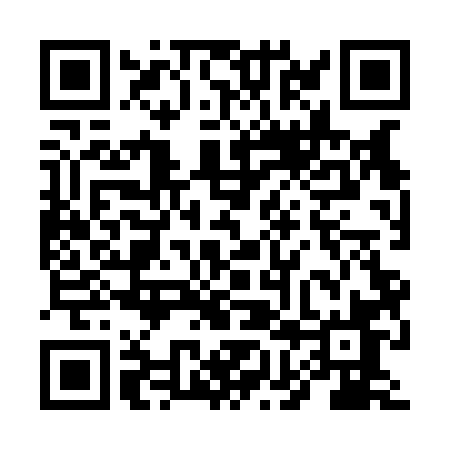 Prayer times for Rutki-Kossaki, PolandWed 1 May 2024 - Fri 31 May 2024High Latitude Method: Angle Based RulePrayer Calculation Method: Muslim World LeagueAsar Calculation Method: HanafiPrayer times provided by https://www.salahtimes.comDateDayFajrSunriseDhuhrAsrMaghribIsha1Wed2:154:5612:275:367:5910:292Thu2:144:5412:275:378:0110:323Fri2:134:5212:275:388:0310:334Sat2:134:5012:275:398:0510:345Sun2:124:4812:275:418:0610:346Mon2:114:4712:275:428:0810:357Tue2:104:4512:275:438:1010:368Wed2:094:4312:275:448:1110:369Thu2:094:4112:275:458:1310:3710Fri2:084:3912:275:468:1510:3811Sat2:074:3812:275:478:1710:3812Sun2:074:3612:275:488:1810:3913Mon2:064:3412:275:498:2010:4014Tue2:054:3312:275:508:2110:4115Wed2:054:3112:275:508:2310:4116Thu2:044:2912:275:518:2510:4217Fri2:034:2812:275:528:2610:4318Sat2:034:2612:275:538:2810:4319Sun2:024:2512:275:548:2910:4420Mon2:024:2412:275:558:3110:4521Tue2:014:2212:275:568:3210:4522Wed2:014:2112:275:578:3410:4623Thu2:004:2012:275:588:3510:4724Fri2:004:1812:275:588:3710:4725Sat1:594:1712:275:598:3810:4826Sun1:594:1612:276:008:3910:4927Mon1:594:1512:276:018:4110:4928Tue1:584:1412:286:028:4210:5029Wed1:584:1312:286:028:4310:5130Thu1:584:1212:286:038:4510:5131Fri1:574:1112:286:048:4610:52